Perancangan dan Analisis Jaringan VirtualBerbasis Software-Defined NetworkDengan Penerapan Algoritma DijkstraMuhamad Akbar1, Darius Antoni2,Resty Annisa3Universitas Bina Darma,PalembangAbstract. Kebutuhan akan teknologi perangkat jaringan  di  berbagai  perusahaan  mengalami  perkembangan yang sangat pesat. Penambahan konfigurasi yang semakin kompleks dan besar mengakibatkan kontrol jaringan semakin rumit, tidak fleksibel dan sulit untuk diatur. Software-Defined Network (SDN) adalah sebuah konsep pendekatan baru untuk mendesain, membangun dan mengelola jaringan komputer dengan memisahkan control plane dan data plane. Terdapat sentralisasi kendali semua pengaturan pada control plane sehingga memudahkan operator dan network  administrator  dalam  mengelola  jaringan, mengintegrasikan teknologi baru, dan meningkatkan performansi jaringan. Penggunaan Algoritma Djikstra untuk menentukan jalur terbaik dalam pendistribusian paket berdasarkan cost terkecil yang dikeluarkan sehingga lebih efisien. Hasil  pengujian  performansi jaringan SDN menunjukkan bahwa Performansi jaringan berbasis SDN lebih baik daripada performansi jaringan konvensional. Hal ini dibuktikan oleh pengujian QoS dengan nilai delay maksimum 145.81 ms pada jaringan berbasis SDN dan 959 ms pada jaringan konvensional, nilai jitter maksimum 3.02 ms dan 88.3 ms, nilai troughput maksimum 73,41 kbps dan 72,28 kbps dengan skenario penambahan switch dan host setiap kali jaringan berhasil terkoneksi.Kata Kunci : Software-Defined Network, Jaringan Virtual, Algoritma Dijkstra1   PendahuluanPada saat ini perkembangan teknologi informasi berkembang sangat pesat, tidak terkecuali pada jaringan komputer. Saat ini berkembang gagasan paradigma baru dalam mengelola jaringan komputer, yang disebut SDN (Software-Defined Network). SDN adalah sebuah konsep pendekatan baru untuk mendesain, membangun dan mengelola jaringan komputer dengan memisahkan control plane dan data plane (Open Networking Foundation, 2014:502). Konsep utama pada SDN adalah sentralisasi kendali jaringan dengan semua pengaturan berada pada control plane. Konsep SDN ini sangat memudahkan operator dan network  administrator  dalam  mengelola  jaringan. SDN  juga  mampu memberikan  solusi  untuk permasalahan-permasalahan jaringan yang ada sekarang ini, seperti sulitnya mengintegrasikan teknologi baru karena masalah perbedaan platform perangkat keras, kinerja yang buruk karena ada beberapa operasi yang berlebihan pada protokol layer dan sulitnya menyediakan layanan-layanan baru. Penelitian ini mencoba membandingkan performansi jaringan konvensional dengan jaringan berbasis Software-Defined Network. Keduanya diterapkan algoritma dijkstra  sebagai  rekayasa  kontrol  penjaluran.2   Metode Penelitian Metode penelitian yang digunakan dalam penelitian ini adalah bersifat Action Research. Mc Taggart  (1991) menjelaskan bahwa Metode Action  Research merupakan langkah-langkah nyata dalam mencari cara yang paling cocok untuk memperbaiki  keadaan  lingkungan dan  meningkatkan  pemahaman  terhadap keadaan dan atau  lingkungan. Secara umum, langkah-langkah yang dilakukan dalam penelitian ini adalah sebagai berikut:Penentuan kebutuhan simulasi. Sesuai dengan konsep utama SDN yang memisahkan antara control plane dan data plane, maka host untuk menginstal controller SDN (POX) dipisahkan dengan host untuk menginstal Mininet.Installasi aplikasi untuk simulasi. Install Mininet dengan versi 2.2.1, install paket protokol OpenFlow dengan versi 1.0.0, dan kemudian install controller POX dengan versi/branch dart 0.3.0. Instalasi Mininet dan OpenFlow dilakukan pada host Mininet. Sedangkan controller POX diinstall pada host controllerSDN.Konfigurasi aplikasi. Konfigurasikan server Mininet agar dapat terhubung dengan server controller SDN.Indeks konfigurasi sudah berjalan dengan baik, yaitu saat server Mininet menjalankan program/suatu  topologi  jaringan, pada server seharusnya terdeteksi MAC Address dari switch-switch yang dijalankan oleh server Mininet.Pengecekan konfigurasi. Server controller SDN menginvoke controller POX. Sedangkan pada pihak server Mininet gunakan perintah remote controller yang artinya Mininet mengaktifkan  controller  namun  bukan  local  controller  Mininet.  Apabila  konfigurasi-konfigurasi  berhasil, identitasidentias perangkat-perangkat jaringan seperti MAC Address terdeteksi oleh controller POX.Skenario pengujian diterapkan menggunakan topologi mesh, satu node sebagai controller, jumlah switch dan host akan ditambah setiap kali jaringan berhasil terkoneksi Pengujian jaringan dan pembahasan hasil uji. Tujuan dari pengujian ini yaitu agar dapat diketahui pola perilaku jaringan SDN dan bagaimana tingkat kemampuan SDN dalam menangani skala jaringan yang semakin lama semakin besar dan kompleks.2.1   Software-Defined NetworkSoftware-Defined Network (SDN) adalah sebuah  paradigma  arsitektur  baru  dalam  bidang  jaringan komputer,  yang  memiliki  karakteristik  dinamis,  manageable, cost-effective, dan adaptable, sehingga sangat ideal untuk kebutuhan aplikasi saat ini yang bersifat dinamis dan high-bandwidth. Arsitektur ini memisahkan antara   network   control   dan   fungsi   forwarding,   sehingga   network control tersebut dapat diprogram secara   langsung, sedangkan infrastruktur yang mendasarinya dapat diabstraksikan untuk application layer  dan network services.2.2   Algoritma Dijkstra Algoritma ini bertujuan untuk menemukan jalur terpendek berdasarkan bobot terkecil dari satu titik ke titik lainnya. Berikut ini pseudocode algoritma Dijkstra dalam mencari rute terpendek.Pseudocode algoritma Dijkstra (Edmons, 2008):(pre-cond):G is a weighted(directed or undirected)graph and s is one of 	   its nodes.(pre-cond): π specifies a shortest weighted path from s to each node of G	   and d specifies their lengths.begin...notHandled=priority queue containing all nodes. Priorities givenby d(v).loop (loop-invariant):See above.exit when notHandled=ᴓlet u be a node from notHandled with smallest d(u)for each v connected to u⌡oundPathLengh=d(u)+w(u,v)if d(v)> ⌡oundPathLengh thend(v)= ⌡oundPathLengh(update the notHandled priority queue)		     π(v) = uend ifend formove u from nothandled to handledend loopreturn(d, π)	zend algorithmLangkah-langkah dari algoritma Dijkstra sesuai pseudocode diatas yaitu:Menetapkan node awal sebagai status ditemukan (found)  dan  kemudian  dikunjungi  atau  ditangani (handled)Melakukan pencarian terhadap setiap node yang  dapat  dicapai  secara  langsung  dari  node  yang  sedang dikunjungiApabila node yang didapatkan pada langkah kedua belum pernah ditemukan, maka rubah statusnya menjadi ditemukan, namun apabila  node  yang  didapatkan  sudah  pernah  ditemukan maka lakukan update  pada  bobotnya, ambil bobot yang lebih kecilMelakukan pencarian  terhadap  node yang memiliki bobot paling kecil dari semua node yang berada pada status ditemukan kemudian mengunjunginya.Lakukan looping secara berurutan pada langkah kedua, ketiga dan keempat sampai semua node ditemukan.2.3   MininetMininet adalah  emulator  jaringan SDN yang dapat mensimulasikan  kinerja antara end-host, switch, router, controller, dan link dalam sebuah kernel Linux (S. Dasetal, 2010:3). Mininet dapat menciptakan jaringan virtual yang realistis, menjalankan real kernel, switch dan kode aplikasi, pada single machine (baik berupa physical machine, virtual machine, atau cloud).2.4   Quality of ServiceQuality of Service (QoS) adalah efek kolektif dari kinerja layanan yang menentukan derajat kepuasan seorang  pengguna  terhadapt  sebuah  layanan. Ada  banyak  parameter  yang  menjadi  acuan  untuk  QoS  diantaranya yaitu:DelayDelay adalah perbedaan waktu di antara waktu kirim dengan waktu terima sebuah paket. Dalam penelitian ini delay yang dimaksudkan adalah one way delay, yaitu waktu rata – rata pengiriman setiap paket dalam perjalanan dari satu titik kirim ke satu titik terima.JitterJitter adalah variasi delay yang diakibatkan oleh panjang antrian dalam suatu pengolahan data dan  reassemble  paket  data  di  akhir  pengiriman  akibat  kegagalan  sebelumnya.  Jitter  merupakan  variasi selisih dari setiap delay dengan delay selanjutnya. Dalam penelitian ini jitter yang dimaksud adalah nilai dari one-way delay variation.TroughputThroughput adalah jumlah bit yang sukses diterima dari satu terminal tertentu di dalam sebuah jaringan, dari suatu titik jaringan ke titik jaringan lainnya dibandingkan dengan total waktu pengiriman.3   Hasil dan PembahasanPada penelitian ini, jaringan SDN dirancang menggunakan Mininet dengan skenario awal membangun topologi mesh, satu node sebagai controller, jumlah switch dan host akan ditambah setiap kali jaringan berhasil terkoneksi. Setiap link yang menghubungkan switch mempunyai cost masing-masing. Berdasarkan cost inilah nantinya akan ditentukan pemilihan rute dalam pengiriman data dari source sampai ke destination sesuai dengan algoritma yang digunakan. Setelah itu dilakukan pemrograman pada controller sesuai dengan skenario.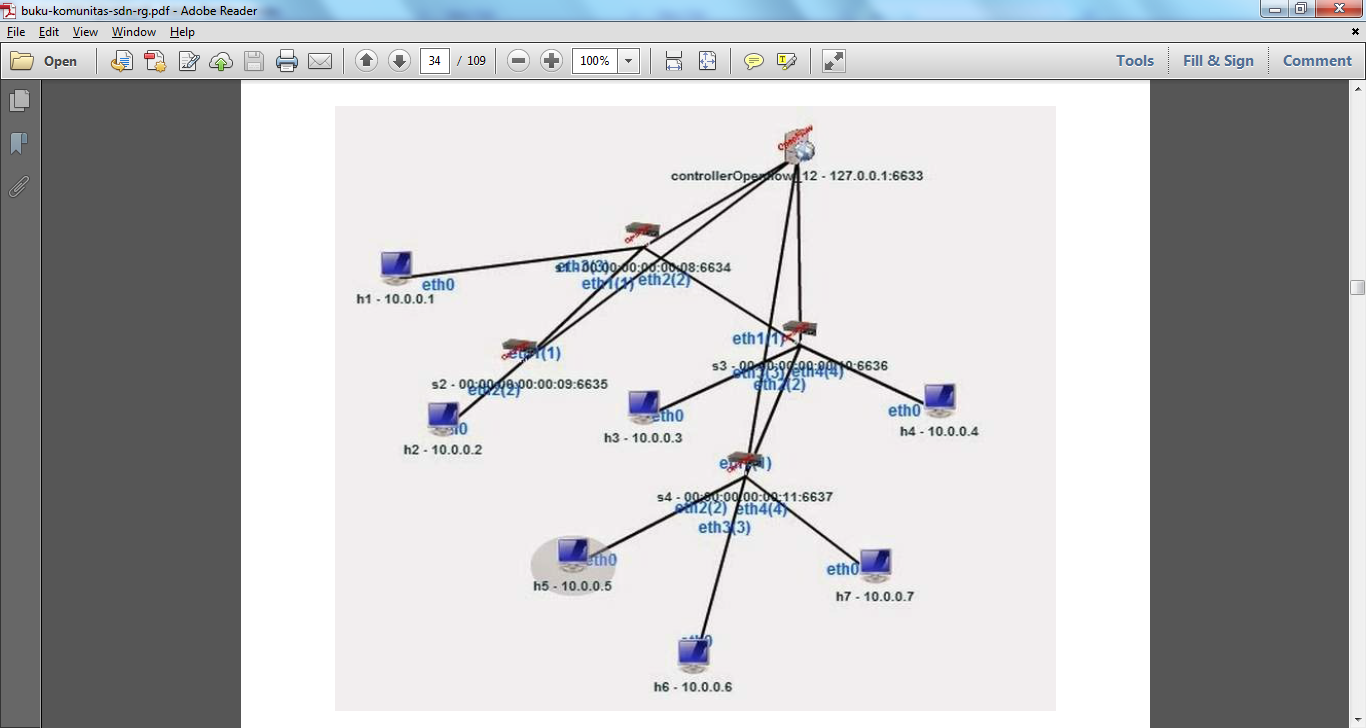 Gambar 2. Topologi JaringanSetelah skenario berhasil dilakukan dalam artian host dan switch pada jaringan bisa terkoneksi satu dengan yang lain maka akan dilanjutkan dengan pengambilan data dari jaringan tersebut. Pengambilan data dilakukan dengan menguji performansi pada jaringan dengan menggunakan parameter QoS yaitu throughput, delay dan jitter. Acuan standar QoS yang digunakan adalah TSI TS 101 329-2 (European Telecommunications Standard Institute, 2000) tentang Telecommunication and Internet Protocol Harmonization Over Network (TIPHON.)Berdasarkan penelitian yang dilakukan oleh Abu Riza, Sofia dan Ridha4 menggunakan topologi 7 switch 7 host, 9 switch 9 host dan 11 switch 11 host yang mengalokasikan background traffic sebesar 50,75, 100 hingga 125 Mb diperoleh nilai throughput semakin kecil seiring dengan semakin besarnya traffic UDP (background traffic) yang membanjiri jaringan. Nilai throughput masuk dalam kategori “sangat bagus” dengan indeks 4 menurut ETSI TS 101 329-2 TIPHON.
Gambar 3. Throughput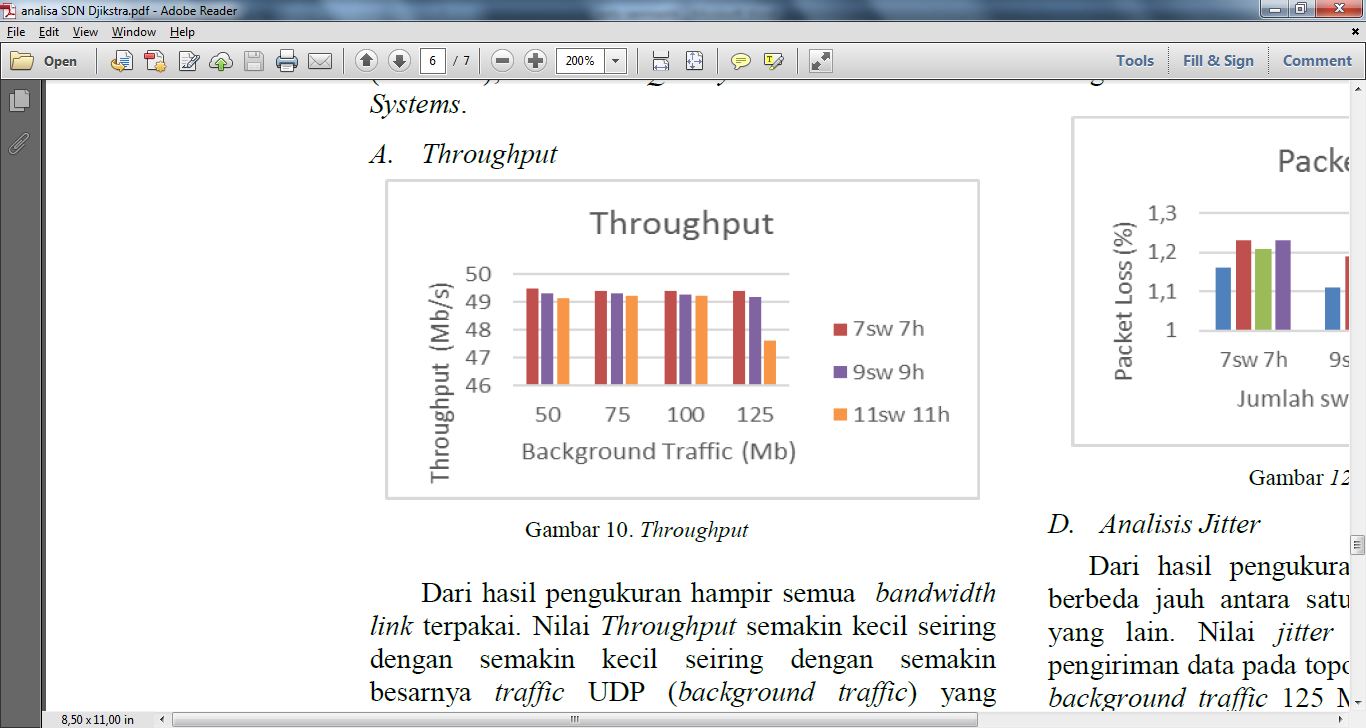 Nilai delay tertinggi terjadi pada topologi 11 switch 11 host yaitu 550,377 ms. Hal ini disebabkan karena delay link sebesar 10 ms sedangkan link yang harus dilalui oleh paket dari h1 sampai h11. Menurut ETSI TS 101 329-2, hasil pengujian untuk semua background traffic masuk kategori “jelek”.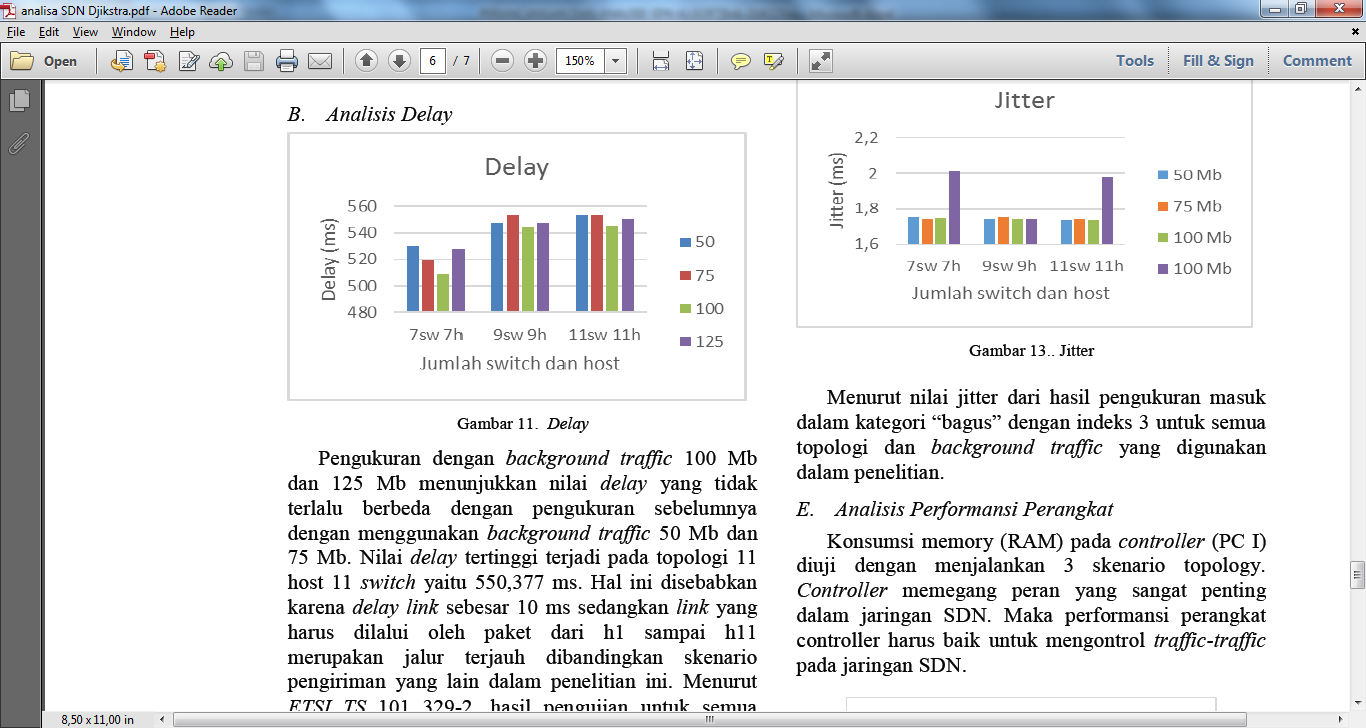 Gambar 4. DelayNilai jitter terbesar terjadi pada saat pengiriman data pada topologi 7 switch 7 host dengan background traffic 125 Mb yaitu sebesar 2,012 ms. Nilai jitter dari hasil pengukuran masuk dalam kategori “bagus” degan indeks 3 untuk semua topologi dan background traffic yang digunakan dalam penelitian.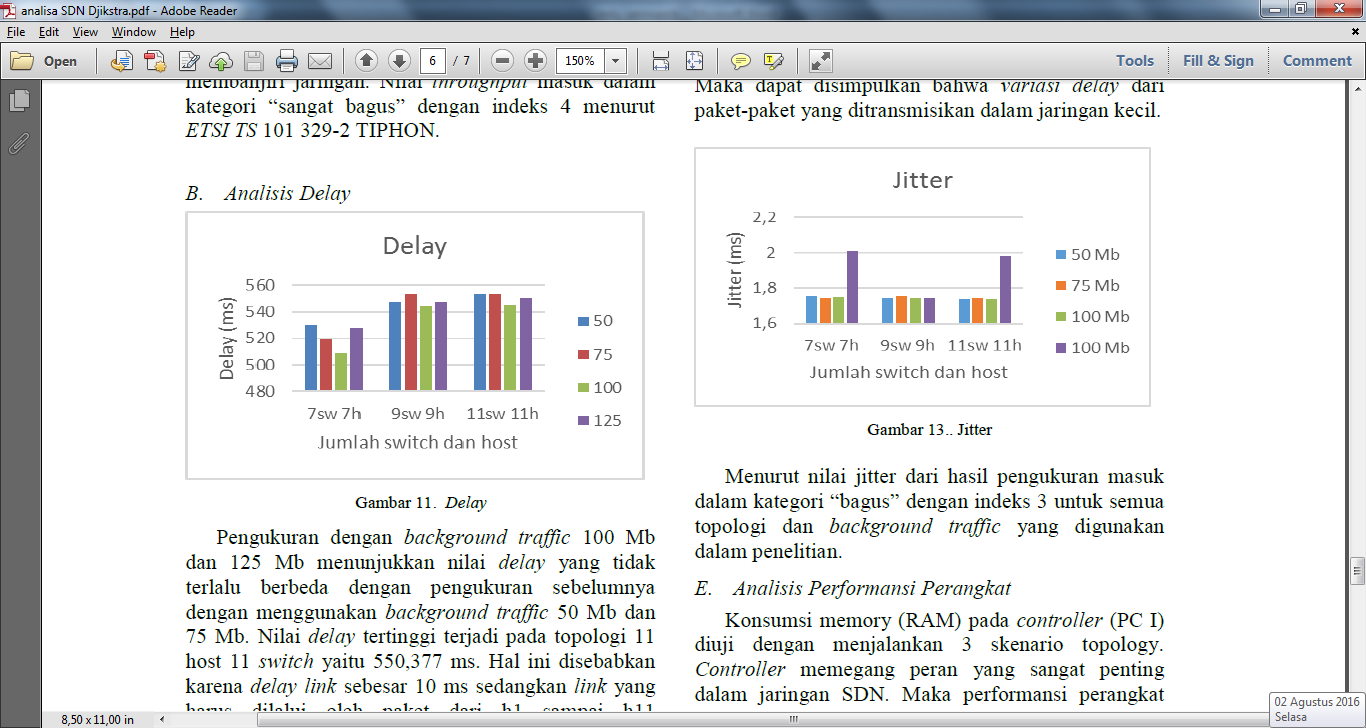 Gambar 5. JitterBerikut ini adalah hasil penelitian Izzatul dan Desianto5 yang menguji performa jaringan SDN menggunakan beberapa topologi jaringan.Tabel 1. Hasil pengujian skenario jaringan SDN 2, 4, 8 dan 16 switch 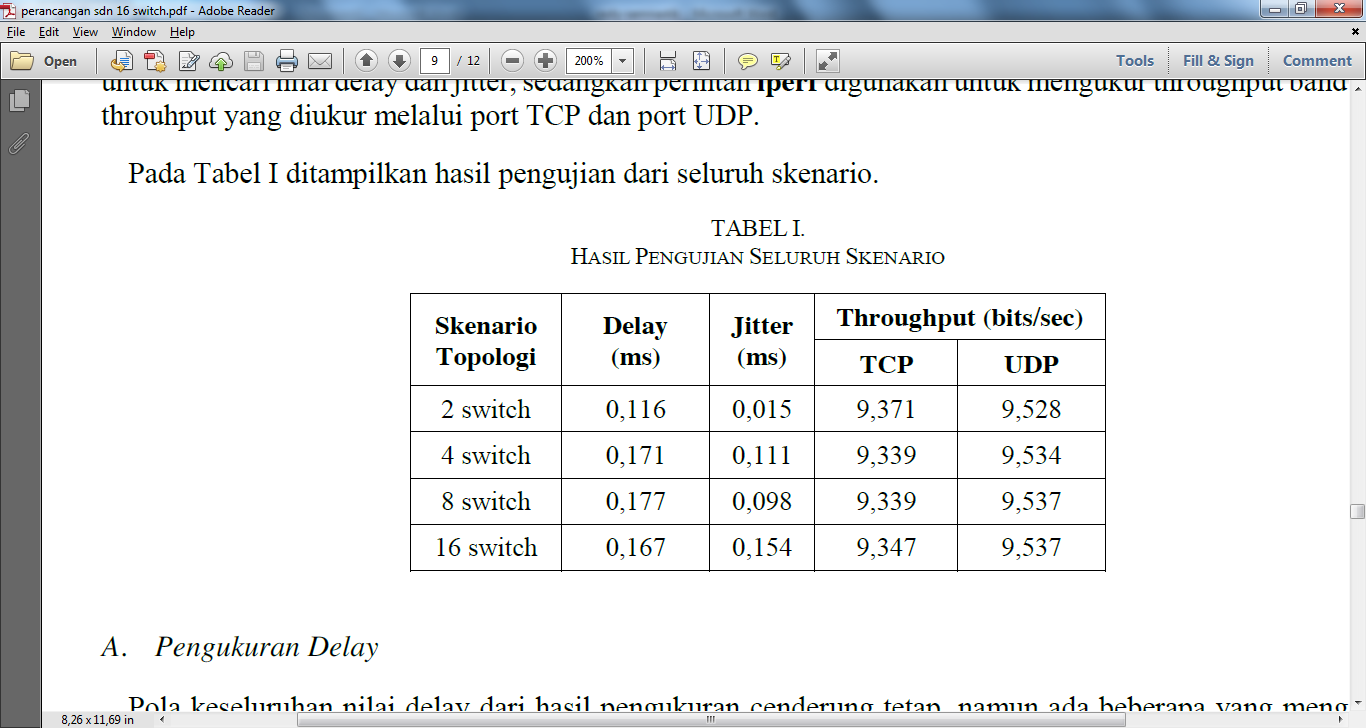 Berdasarkan standar ETSI TS 101 329-2, nilai delay yang diperoleh masuk dalam katagori “sangat baik” karena memnuhi standar tersebut. Nilai delay paling tinggi yaitu pada topologi 8 switch yaitu 0,177 ms. Sementara nilai jitter yang tertinggi terjadi pada topologi 16 switch yaitu 0,154 ms. Kenaikan jumlah switch berbanding lurus dengan kenaikan nilai jitter. Nilai throughput untuk port TCP  an UDP cenderung stabil. Namun dari semua topologi percobaan, port UDP adalah yang paling cepat dengan nilai berkisar 9,5 bits/sec.Brayan, Agus dan Budhi1 meneliti perbandingan jaringan SDN dengan jaringan konvensional meggunakan topologi yang terdiri dari 11 switch openflow, 1 controller , 11 host pada jaringan SDN, begitu pula dengan jaringan konvensional. Hanya saja, pada jaringan konvensional dirancang tanpa controller dan swith diganti dengan router. Kedua jaringan ini menerapkan algoritma Djikstra untuk menentukan jalur dalam penditribusian paket data. Hasil pengujian dua jaringan tersebut dirangkum pada tabel berikut.Tabel 2. Perbandingan jaringan SDN dengan jaringan konvensionalNilai pengujian delay UDP, TCP dan VoIP membuktikan bahwa delay pada jaringan berbasis SDN lebih baik. Karena semakin kecil nilai delay, menentukan ketercapaian data yang dikirimkan dari sumber ke tujuan . Nilai jitter pada teknologi berbasis SDN menunjukkan hasil yeng lebih kecil dibanding nilai jitter pada jaringan berbasis konvensional. Semakin kecil nilai jitter menunjukkan bahwa jaringan tersebut stabil, sedangkan nilai jitter yang besar menunjukkan jaringan tersebut tidak stabil atau  penuh  ketika terjadi perpindahan data. Pada hasil pengukuran troughput menunjukkan bahwa kedua jaringan menunjukkan hasil cukup baik pada pengiriman data TCP, hal tersebut dikarenakan sifat TCP yang connection-oriented dan reliable.4   Kesimpulan dan SaranDari hasil beberapa penelitian mendesain dan membangun jaringan SDN dengan menggunakan beragam skenario kemudian membandingkan kinerjanya dengan jaringan konvensional maka diperloleh kesimpulan sebagai berikut:Performansi jaringan berbasis SDN lebih baik daripada performansi jaringan konvensional. Hal ini dibuktikan oleh pengujian QoS dengan nilai delay maksimum 145.81 ms pada jaringan berbasis SDN dan 959 ms pada jaringan konvensional, nilai jitter maksimum 3.02 ms dan 88.3 ms, nilai troughput maksimum 73,41 kbps dan 72,28 kbps.Jaringan berbasis SDN lebih unggul dari pada jaringan konvensional karena menggunakan sistem tersentral (controller) dan  sistem tersebut  dapat langsung mengkalkulasi  jalur  dari  setiap node berdasarkan bobot sisi pada topologi yang di pasang. Apabila terjadi perubahan bobot atau kepadatan jaringan maka  controller akan  secara otomatis mengitung dan mengubah jalur sehingga dapat meningkatkan nilai QoS pada jaringan tersebut.Skenario perancangan jaringan paling komplek pada penilitian ini yaitu membangun topologi 11 switch 11 host dan menghasilkan delay sebesar 550,377 ms. Berdasarkan standar ETSI TS 101 329-2 permormansi jaringan masuk dalam katagori buruk.Semakin kompleks jaringan yang ditandai dengan semakin banyak device yang digunakan maka performa jaringan akan semakin menurun. Namun jaringan SDN dapat meminimalkan hal tersebut dibuktikan dengan pengujian hingga 16 switch selayaknya 16 jaringan LAN memiliki nilai delay 0,167 ms; jitter 0,154; dan troughput 9,537 bit/sec.Penelitian ini dapat dikembangkan lagi dengan melakukan perbandingan dengan algoritma penjaluran lainnya seperti algoritma BreadFirst, algoritma BellmanFord dan lainnya. Kemudian diimplemntasikan langsung menggunakan perangkat jaringan di suatu perusahaan.Referensi Linuwih Brayan Anggita, Virgono Agus, Irawan Budhi: Perancangan dan Analisis Software Defined Network Pada Jaringan LAN : Penerapan dan Analisis Metode Penjaluran Path Calculating Menggunakan Algoritma DijkstraEdmunds, A. and Butler, M., 2008. Linking Event-B and concurrent object-oriented programs. Electronic Notes in Theoretical Computer Science, 214, pp.159-182.Open Networking Foundation: SDN Architecture, ONF TR-502. 2014 S. Daset al: Packet and circuit network convergence with OpenFlow inProc. Opt. Fiber Commun, Conf.Expo, pp. 13. 2010Sudiyatmoko Abu Riza, Hertiana Sofia Naning, Negara Ridha Muldina: Analisis Performansi Perutingan Link State Menggunakan Algoritma Djikstra Pada Platform Software Defined Network. Jurnal Infotel Vol.8 No.1 Mei 2016McTaggart, R., 1991. Principles for participatory action research. Adult Education Quarterly, 41(3), pp.168-187.Ummah Izzatul, Abdillah Desianto: Perancangan Simulasi Jaringan Virtual Berbasis Software-Define Networking. Ind. Journal on Computing Vol. 1, Issue. 1, March 2016. Parameter QoSJaringan SDNJaringan KonvensionalDelay UDP5.17 – 135.57 ms204 –  503 msDelay TCP10.32 –  20.12 ms421 –  959 msDelay VoIP5.11 – 145.81 ms162 –  641 msJitter UDP0.23 –  0.93 ms31.29 –  88.3 msJitter TCP0.5 –  3.02 ms10.21 - 29.28 msJitter VoIP0.05 –  0.52 ms31.45 –  48.12 msTroughput UDP13,22 – 35.53 kbps10,49 –  30,48 kbpsTroughput TCP38,12 – 38,27 kbps38,11 – 38,39 kbpsTroughput VoIP48,35 – 73,41 kbps45,78 – 72,28 kbps